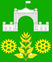 АДМИНИСТРАЦИЯ ВИМОВСКОГО СЕЛЬСКОГОПОСЕЛЕНИЯ УСТЬ-ЛАБИНСКОГО  РАЙОНА П О С Т А Н О В Л Е Н И Еот 30 сентября 2020 года				                           № 131поселок ВимовецО включении электролиний уличного освещения в состав имущества казны и реестр муниципальной собственности Вимовского сельского поселения Усть-Лабинского района          В целях реализации Федерального закона Российской Федерации от 06 октября 2003 года № 131-ФЗ «Об общих принципах организации местного самоуправления в Российской Федерации» на основании Положения о порядке управления и распоряжения муниципальным муществом находящимся в собственности на территории Вимовского сельского поселения Усть-Лабинского района принятого решением Совета Вимовского сельского поселения Усть-Лабинского района от 06 мая 2020 года № 3 протокол № 15 постановляю:            1. Перенести основные средства в состав имущества казны и включить в реестр муниципальной собственности Вимовского сельского поселения Усть-Лабинского района:    - электролиния уличного освещения п.Вимовец ул.Социалистическая и ул.Северная, балансовая стоимость – 322 623 рублей 86 копеек;   - электролиния уличного освещения п.Вимовец ул.Зеленая и ул.Тенистая, балансовая стоимость – 188 276 рублей 14 копеек.          2. Поручить начальнику финансового отдела администрации Вимовского сельского поселения Усть-Лабинского района Клыковой Н.В. включить объекты в реестр муниципальной собственности и внести соответствующие изменения в бухгалтерском учете.         3. Главному специалисту общего отдела администрации Вимовского сельского поселения Усть-Лабинского района Зозуля М.Р. обнародовать настоящее постановление и разместить на официальном сайте Вимовского сельского поселения Усть-Лабинского района в сети «Интернет».        4. Контроль за исполнением настоящего постановления оставляю за собой.        5. Настоящее постановление вступает в силу со дня его подписания.Глава Вимовского сельского поселенияУсть-Лабинского района                                                       И. В. Жилякова